CCKS 2022 技术评测任务书教科书示意图问答任务任务描述示意图是一种高度抽象的知识表达载体，常由矩形、圆形等几何形状和箭头、折线等逻辑符号组成，广泛被应用于教科书、百科、知识博客等教育场景。在上述场景中，学习者常通过视觉问答的形式来判断对知识点的掌握情况，即：给定学习者一张示意图，根据视觉信息来回答与该知识点相关的自然语言问题，我们将其定义为教科书示意图问答任务，任务样例如图1所示（实际评测中会提供标注信息）。该任务可能涉及视觉对象的检测与对齐、知识术语的理解以及知识表示的动态变化等复杂推理过程，良好的完成该任务是未来跨媒体智能、智慧教育等应用的重要基础，也有助于提升计算机对人类认知行为和学习习惯的理解。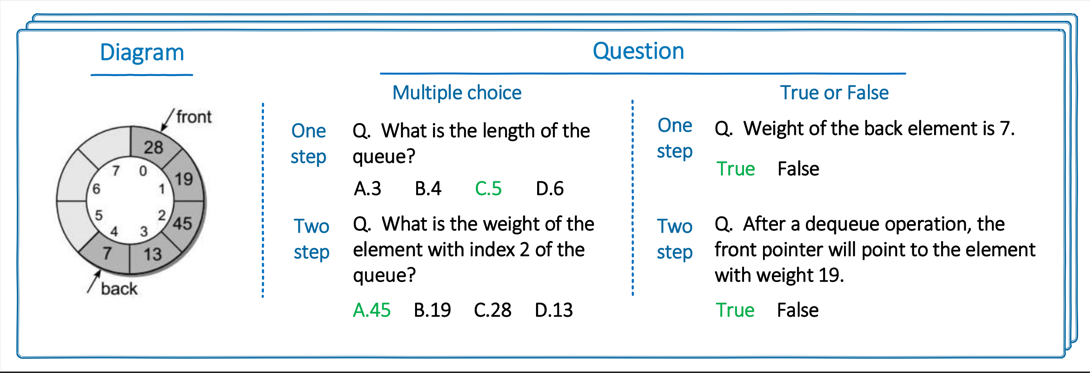 图1 教科书示意图问答样例该任务主要有两个挑战：一是示意图资源稀缺，标注代价高昂，具有天然的小样本场景，在不具备大型语料库的场景下完成该任务是一个难题；二是示意图表达抽象、特征稀疏，简单的几何形状蕴含有丰富、专业的语义信息，如何较好地提取并理解其视觉特征是一个难题。本次测评任务的示意图来源于计算机科学领域，希望选手能针对上述两个难点，深入理解示意图中的关键信息，构建模型实现准确的示意图问答表现。数据描述数据来源：本次测评任务的示意图问答数据来自Computer Science Diagrams (CSDia) ，是一个包含有丰富标注信息的计算机科学领域数据集。 CSDQA是计算机科学领域的第一个示意图问答数据集，共包含1,294张示意图和超过3,400个问答对。其中，所有的示意图均来自于教育场景中的真实数据，包含两本英文教科书，五本中文教科书，若干博客和知识百科等来源，并经过自动化收集、领域专家选取与标注，可保证数据的准确性和多样性。问答数据集中的问题，包含判断题和四选一问题，数量比例大致为1:1；所有问题依据难度还可划分为简答（一步推理）问题和复杂（两步推理）问题，数量比例大致为4:1。标注内容：数据集中，每个问题对应一张示意图，为了便于选手处理数据，我们将问题及标注信息统一整理为Q.json文件，文件中问题格式样例如下：1|---question: How many contents are in the array?|---type: MC|---difficulty: easy|---diagram_path: ./data/CSDia_train_val_test/train/D\10.png|---cords:|		|---0|		    |---211|		    |---233|		    |---108|		    |---44|---answer|		|---d: 13|		|---c: 10|		|---b: 5|		|---a: 9|---correct_answer: a|---split: train其中，‘question’为问题文本；‘type’为问题类型，包含TF（判断题）和MC（四选一问题）；‘difficulty’为问题难度，包含简单和复杂；‘diagram_path’为该问题对应的示意图相对路径；‘cords’中包含有若干对象的标注框坐标；‘answer’为该问题的候选答案；‘correct_answer’为该问题的正确答案，需要注意，仅在训练集中包含问题的正确答案标注；‘split’为该问题所属的划分集合。训练集&验证集：在训练数据发布阶段，我们会发布约2000条标注好的数据作为训练集。同时发布约600条不含标注答案的问题作为验证集，选手可以将自己生成的验证集答案提交，比赛系统会对答案进行评测，给出得分并进行排行。在测试数据发布阶段，我们会发布验证集的标注结果（包括答案），同时发布约600条左右不含标注结果的问题，作为测试。选手将自己生成的测试集答案提交，比赛系统会对答案进行评测，给出得分并进行排行。评价指标本任务的评价指标使用宏观准确率(Macro Precision)，最终排名以其值为基准。设为问题集合，为选手对第个问题给出的答案集合，为第个问题的标准答案集合，相关计算公式如下：,	任务提交提交方式：本次任务将采取刷榜的方式，分为两个阶段进行：第一阶段：验证集发布后，允许参赛队伍多次向平台提交结果。参赛者将所有预测结果写入一个结果文件中上传给系统（每日最多可上传3次），如果新提交结果好于之前提交结果，排行榜中的成绩将自动进行更新覆盖。第二阶段：测试集发布后，验证集提交通道将会关闭，其余事项与第一阶段相同。最终提交文件要求：	每一个参赛队需提交的材料如下。问答任务测试集结果文件，用result.txt命名（UTF-8格式）相关代码及说明方法描述文档（非评测论文，评测论文撰写要求见CCKS 2022官网）以上三个文件需在任务提交截止日期前发送至邮箱wang97@stu.xjtu.edu.cn。邮件的标题为：“CCKS-DQA-参赛队名称”，例如“CCKS-DQA-张三队”。代码及其文档需打包成一个文件（tar，zip，gzip，rar等均可），用code.xxx命名，要求提交所有的程序代码及相关的配置说明，程序应当可以运行且所得结果与result.txt相符。如果方法使用了额外资源，要求说明并提供资源文件或地址。评测平台：	本次评测将依托Biendata平台展开，请有意向的参赛队伍关注平台上的竞赛列表。时间安排任务征集截止：3月24日任务准备时间：3月25日—4月11日评测任务发布：4月11日报名时间：4月11日—7月25日训练及验证数据发布：4月25日测试数据发布：7月25日提交测试结果：7月31日评测论文提交：8月12日CCKS会议日期(评测报告及颁奖)：8月25日—28日规则1. 报名方式：登入Biendata平台官网，完成个人信息注册，即可报名参赛。本次比赛的参赛对象仅限全日制在校大学生（本科、硕士、博士均可）和企业员工；2. 参赛选手需确保注册时提交信息准确有效，所有的比赛资格及奖金支付均以提交信息为准；3. 参赛选手在管理系统中组队，参赛队伍成员数量不得超过5个，报名截止日期之后不允许更改队员名单；4. 每支队伍需指定一名队长，队伍名称不超过15个字符，队伍名的设定不得违反中国法律法规或公序良俗词汇，否则组织者有可能会解散队伍；5. 每名选手只能参加一支队伍，一旦发现某选手以注册多个账号的方式参加多支队伍，将取消相关队伍的参赛资格；6. 允许使用开源代码或工具，但不允许使用任何未公开发布或需要授权的代码或工具；7. 除主办方提供的数据集外，参赛选手允许使用预训练数据（如词向量、字向量等），但是不能用额外的标注数据；任务组织者及联系人组织者：张玲玲、刘均、武亚强、魏笔凡、王绍伟联系人：王绍伟 wang97@stu.xjtu.edu.cn届时会开放微信群作为任务讨论平台。奖项安排一等奖（1名）：5000二等奖（2名）：2500三等奖（2名）：1000创新技术奖（1名）：3000